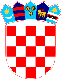 REPUBLIKA HRVATSKA VUKOVARSKO SRIJEMSKA ŽUPANIJA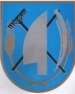 OPĆINA TOVARNIKOPĆINSKI NAČELNIKKLASA: 024-08/22-01/01URBROJ: 2196-28-03-22-13Tovarnik, 26.05. 2022. VIJEĆNICIMA OPĆINSKOG VIJEĆAOPĆINE TOVARNIKPREDMET: Prijedlog  odluke o  izmjenama odluke o koeficijentima za obračun plaće službenika i namještenika jedinstvenog upravnog odjela Općine TovarnikPRAVNA OSNOVA:   članka 10. stavka 1. Zakona o plaćama u lokalnoj i područnoj ( regionalnoj ) samoupravi ( „Narodne novine“  br. 28/10 ), te članka 31. Statuta Općine Tovarnik ( „Službeni vjesnik“ Vukovarsko-srijemske županije br. 3/21 )PREDLAGATELJ: Načelnik  Općine TovarnikIZVJESTITELJ: pročelnica JUO Općine Tovarnik   NADLEŽNOST ZA DONOŠENJE: Općinsko vijećeTEKST PRIJEDLOGA:Na temelju članka 10. stavka 1. Zakona o plaćama u lokalnoj i područnoj ( regionalnoj ) samoupravi ( „Narodne novine“  br. 28/10 ), te članka 31. podstavka 20. Statuta Općine Tovarnik ( „Službeni vjesnik“ Vukovarsko-srijemske županije br. 3/21 ) na prijedlog općinskog načelnika Općine Tovarnik, Općinsko vijeće Općine Tovarnik na ____ sjednici održanoj dana _______d o n o s i ODLUKU O IZMJENAMA ODLUKE O KOEFICIJENTIMA ZA OBRAČUN PLAĆE SLUŽBENIKA I NAMJEŠTENIKA JEDINSTVENOG UPRAVNOG ODJELA OPĆINE TOVARNIKČlanak 1.U Odluci o koeficijentima za obračun plaće službenika i namještenika Jedinstvenog upravnog odjela Općine Tovarnik ( Službeni vjesnik Vukovarsko-srijemske županije br. 8/20, 29/21, 3/22  ), u članku 2., u tablici, ispod rednog 2, dodaje se Dodaje se redni broj  2 a , radno mjesto-  voditelj odsjeka pomoć u kući ., klasifikacijski rang 10., koeficijent: „  4,80 “ Članak 2.Ova Odluka stupa na snagu osmog dana od dana objave u „Službenom vjesniku“ Vukovarsko-srijemske županije. PREDLAGATELJAnđelko Dobročinac, dipl.ing., općinski načelnik  